Проект
Российская ФедерацияНовгородская область Чудовский районСОВЕТ ДЕПУТАТОВ ГРУЗИНСКОГО  СЕЛЬСКОГО ПОСЕЛЕНИЯРЕШЕНИЕ№п. КраснофарфорныйОб утверждении Положения об удостоверении и нагрудном знаке старосты сельского населенного пункта Грузинского сельского поселенияВ соответствии с Федеральным законом от 06 октября 2003 года № 131-ФЗ «Об общих принципах организации местного самоуправления в Российской Федерации», областным законом от 01.10.2018 № 304-ОЗ «О некоторых вопросах, связанных с деятельностью старосты сельского населенного пункта на территории муниципального образования в Новгородской области», руководствуясь Уставом Грузинского сельского поселения, Совет депутатов  Грузинского сельского поселения РЕШИЛ:       1. Утвердить Положение об удостоверении и нагрудном знаке старосты сельского населенного пункта Грузинского сельского  поселения.       2. Опубликовать настоящее решение в бюллетене «Официальный вестник Грузинского сельского поселения» и разместить на официальном сайте Администрации Грузинского сельского поселения в сети «Интернет».       3. Настоящее решение вступает в силу с момента его официального опубликования.Проект подготовил и завизировалСтарший служащий                                                                О.Н. ТерёшкинаУТВЕРЖДЕН                                                                          решением Совета депутатов                                                                Грузинского  сельского поселения                                                                            от                  №ПОЛОЖЕНИЕоб удостоверении и нагрудном знаке старосты сельского населенного пункта Грузинского сельского поселения Общие положения	1.1. Удостоверение старосты сельского населенного пункта Грузинского сельского поселения (далее - удостоверение) и нагрудный знак старосты сельского населенного пункта Грузинского сельского поселения (далее -нагрудный знак), подтверждают статус старосты сельского населенного пункта Грузинского сельского поселения (далее - староста).1.2. Староста пользуется удостоверением и нагрудным знаком в течение срока своих полномочий.2. Изготовление и порядок выдачи удостоверения2.1. Удостоверение изготавливается в соответствии с образцом и описанием согласно приложению 1 к настоящему Положению об удостоверении и нагрудном знаке старосты сельского населенного пункта Грузинского сельского поселения (далее - Положение).2.2. В удостоверении должны быть указаны сведения о сроке действия удостоверения, а в случае продления срока полномочий старосты - сведения о продлении срока действия удостоверения.2.3. Изготовление удостоверения обеспечивается Администрацией Грузинского сельского поселения (далее - Администрация).2.4. Удостоверение подписывается и выдается Главой Грузинского сельского поселения (далее - Глава). 2.5. Удостоверение выдается в течение 30 календарных дней со дня назначения старосты.2.6. Выдача удостоверения старосте производится под роспись в журнале учета выдачи удостоверений и нагрудных знаков.2.7. Староста обязан обеспечить сохранность удостоверения.2.8. Замена удостоверения производится в случаях:изменения фамилии, имени или отчества владельца;установления неточностей или ошибочности произведенных в удостоверении записей;непригодности для пользования (порчи);утери удостоверения.Замена удостоверения осуществляется на основании заявления старосты на имя Главы о выдаче нового удостоверения с указанием причины замены удостоверения.В случае непригодности для пользования (порчи) удостоверения выдается дубликат удостоверения с тем же номером.В случае утраты удостоверения, а также в связи с изменением фамилии, имени, отчества старосты, выдается удостоверение с другим номером.При замене удостоверения в случае его непригодности для пользования (порчи), изменения фамилии, имени, отчества старосты, ранее выданное удостоверение сдается старостой в Администрацию.В случае утери удостоверения старостой в заявлении указываются обстоятельства его утраты.Администрация в течение 10 календарных дней со дня поступления заявления старосты о замене удостоверения оформляет новое удостоверение старосты.2.9. По истечении срока полномочий старосты или досрочном прекращении полномочий старосты удостоверение подлежит возврату в течение 10 календарных дней.3. Изготовление и порядок выдачи нагрудного знака3.1. Нагрудный знак изготавливается в соответствии с образцом и описанием согласно приложению 2 к настоящему Положению.3.2. Изготовление нагрудных знаков обеспечивается Администрацией.3.3. Выдача нагрудного знака осуществляется Главой одновременно с удостоверением под роспись в журнале учета выдачи удостоверений и нагрудных знаков.3.4. Нагрудный знак носится, как правило, на лацкане пиджака или иной одежды на левой стороне груди.3.5. Нагрудный знак не подлежит передаче другому лицу.3.6. Староста обязан обеспечить сохранность нагрудного знака.3.7. В случае порчи или утраты нагрудного знака  новый нагрудный знак старосте не выдается.3.8. По истечении срока полномочий старосты или досрочном прекращении полномочий старосты нагрудный знак подлежит возврату в течение 10 календарных дней.В случае если староста исполнял полномочия 10 и более лет, по истечении срока полномочий старосты или досрочном прекращении полномочий старосты нагрудный знак по решению Главы остается у лица, осуществлявшего полномочия старосты для памятного хранения.В случае смерти старосты нагрудный знак остается у членов его семьи для памятного хранения.Приложение 1к Положению об удостоверении и
 нагрудном знаке старосты 
сельского населенного пункта 
_____________ Грузинского сельского поселенияОБРАЗЕЦи описание удостоверения старосты сельского населенного пункта Грузинского сельского поселенияОбложка удостоверенияВнутренняя сторона удостоверенияУдостоверение представляет собой двухстраничную книжку в твердой обложке.Обложка удостоверения в развернутом виде размером 6,5 x 19,5 см из переплетного материала на тканевой основе красного цвета.На лицевой стороне удостоверения размещена надпись буквами золотистого цвета «УДОСТОВЕРЕНИЕ».На левой внутренней стороне удостоверения в верхней части по центру размещена надпись «Грузинское сельское поселение Чудовского района Новгородской области»,ниже по центру «УДОСТОВЕРЕНИЕ № ____».Ниже слева место для фотографии размером 3 x 4 см.Ниже слева надпись «Место печати».Справа от места для фотографии надпись «_____________________________».             (личная подпись)В нижней части по центру надпись «Действительно до ________ 20__ года        Действительно до ________ 20__ года        Действительно до ________ 20__ года».На правой внутренней стороне по центру в три строчки надпись«Фамилия ___________________Имя ___________________Отчество ___________________».Ниже надпись «Староста ______________________________________» (наименование сельского населенного пункта)Ниже надпись «Глава Грузинского сельского поселения»    ___________________    ___________________                     подпись                 Ф.И.О.Приложение 2к Положению об удостоверении и нагрудном знаке старосты сельского населенного пункта _____________ Грузинского сельского поселенияОБРАЗЕЦи описание нагрудного знака старосты сельского населенного пункта Грузинского сельского поселения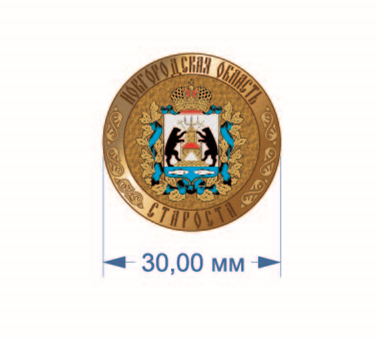 Нагрудный знак изготавливается из медно-цинковых сплавов. Методом литья. Знак имеет правильную круглую форму. Знак односоставной, общий размер (диаметр)  30 мм. Знак покрыт гальваникой золотистого цвета, ровное глянцевое покрытие.В центре знака располагается объемный герб Новгородской области золотистого цвета, выполнен в соответствие с геральдическим описанием герба Новгородской области с эмалями. Нижний уровень под гербом выполнен шагренью (фактура песка).По кругу идут надписи. В верхней части относительно центра «Новгородская область». С низу «Староста». Между текстом с каждой стороны располагаются по три декоративных элемента (в орнаментной стилистике). Текст и орнамент выполнены верхним уровнем. Надпись ограждена с двух сторон равными по толщине линиями. В центре круга располагается объемный герб Новгородской области. Знак к одежде крепится при помощи булавки.УДОСТОВЕРЕНИЕ________________________________________________________________________________________________________________________________________Фамилия ___________________________________Фамилия ___________________________________(наименование МО)(наименование МО)(наименование МО)(наименование МО)Имя _______________________________________Имя _______________________________________УДОСТОВЕРЕНИЕ № ___УДОСТОВЕРЕНИЕ № ___УДОСТОВЕРЕНИЕ № ___УДОСТОВЕРЕНИЕ № ___Отчество ___________________________________Отчество ___________________________________Староста___________________________________(наименование сельского населенного пункта)Староста___________________________________(наименование сельского населенного пункта)МестодляфотографииСтароста___________________________________(наименование сельского населенного пункта)Староста___________________________________(наименование сельского населенного пункта)Местодляфотографии(личная подпись)______________________________________________________________________М.П.Глава _____________________________                     (наименование МО)Глава _____________________________                     (наименование МО)Действительно до ____________ 20__ годадо ____________ 20__ годадо ____________ 20__ годаДействительно до ____________ 20__ годадо ____________ 20__ годадо ____________ 20__ годаДействительно до ____________ 20__ годадо ____________ 20__ годадо ____________ 20__ годаДействительно до ____________ 20__ годадо ____________ 20__ годадо ____________ 20__ года__________________подпись_________Ф.И.О.